North Central Swimming & Diving 2016-2017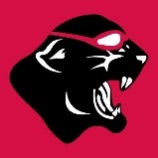 Fee Structure & Team Uniform InfoAthlete Name: _______________________Athlete Email: _________________________	Athlete Cell: _______________________Athlete Grade: _________Parent Submitting Form: ___________________Parent Email: _______________________TEAM FEE: $175Includes Activities, Meals, Team Suit & T-shirtMeal selection will take place during first week of practice_______________________________________________________________________REQUIRED TEAM SUITProceed to the sizing area to determine your suit size with the Circle City Swimwear Representative    Suit Size: ___________ ________________________________________________________________________TEAM WARM-UP (optional)Team warm-up is matching, embroidered jacket and pant. Includes custom embroidery option on the jacket. Swimmers wear this on deck at meets to stay warm. Typically purchased first year on the team. Please proceed to the sizing area.Payment Accepted by_______________________Check# _____________________QTYDESCRIPTIONSIZEEMBROIDERY NAMEUNIT COSTTotal1REQUIRED TEAM FEE $       175.00  $  1TEAM WARM-UP JACKET (optional) $        70.00  $ 1TEAM WARM-UP PANT (optional) $        40.00  $ MAKE CHECKS PAYABLE TO “North Central Swim Team”MAKE CHECKS PAYABLE TO “North Central Swim Team”MAKE CHECKS PAYABLE TO “North Central Swim Team”MAKE CHECKS PAYABLE TO “North Central Swim Team” TOTAL  $ 